ФИЗИЧЕСКИМ ЛИЦАМ – ПЛАТЕЛЬЩИКАМ НАЛОГА НА ПРОФЕССИОНАЛЬНЫЙ ДОХОД – ФОРМИРУЕМ ПРАВИЛЬНО ЧЕКИ ПРИ ОКАЗАНИИ КОСМЕТИЧЕСКИХ УСЛУГ!В перечень видов деятельности, осуществляемых физическими лицами – плательщиками налога на профессиональный доход включены "косметические услуги".Для целей налога на профессиональный доход к косметическим услугам необходимо относить следующие виды услуг, оказываемые физическими лицами самостоятельно, без использования физиотерапевтической аппаратуры:1. гигиенические услуги по уходу за кожей лица, шеи и декольте, тела и волосистой части головы. Это:- консультации по уходу за кожей лица, шеи, декольте, тела и волосистой части головы, подбор парфюмерно-косметической продукции и рекомендации по применению;- косметический гигиенический массаж (ручной) лица, шеи, декольте и волосистой части головы;- гигиеническую чистку (ручную) кожи;- косметический уход за кожей лица, шеи, декольте, тела и волосистой части головы с применением парфюмерно-косметической продукции (молочко, гели, лосьоны, эксфолианты, маски, кремы, сыворотки и др.) (включающий в себя:  очищение;  увлажнение;  питание;  коррекцию липидного баланса (для жирной и сухой кожи));- защиту (в том числе от воздействия УФ-лучей, холода, загрязнений окружающей среды и производственных факторов);2. эстетическая коррекция волосяного покрова методом депиляции.В перечень видов деятельности, осуществляемых физическими лицами - плательщиками налога на профессиональный доход, включены "косметические услуги ".Физическое лицо, изъявившее желание перейти на применение налога на профессиональный доход, обязано до начала осуществления деятельности:- установить на свой смартфон или компьютер приложение "Налог на профдоход";- через приложение "Налог на профдоход" проинформировать налоговый орган о применении налога на профессиональный доход;- формировать чеки с использованием приложения "Налог на профдоход" в момент получения денежных средств по каждому факту расчета в наличной форме и обеспечить его передачу покупателю в электронной форме или на бумажном носителе, за исключением отказа покупателя в его получении.В чеке должна отражаться полная и достоверная информация при указании:- вида сделки («Продажа», «Услуга», «Аренда»);- наименования реализуемых товаров (выполненных работ, оказанных услуг). Не допускается указание в чеке сведений в сокращенной форме, в виде цифр, иных обозначений, не позволяющих однозначно определить товар (работу, услугу), реализованный физическим лицом в рамках налога на профессиональный доход!Примеры формирования чека при о оказании косметических услуг:Пример правильно сформированного чека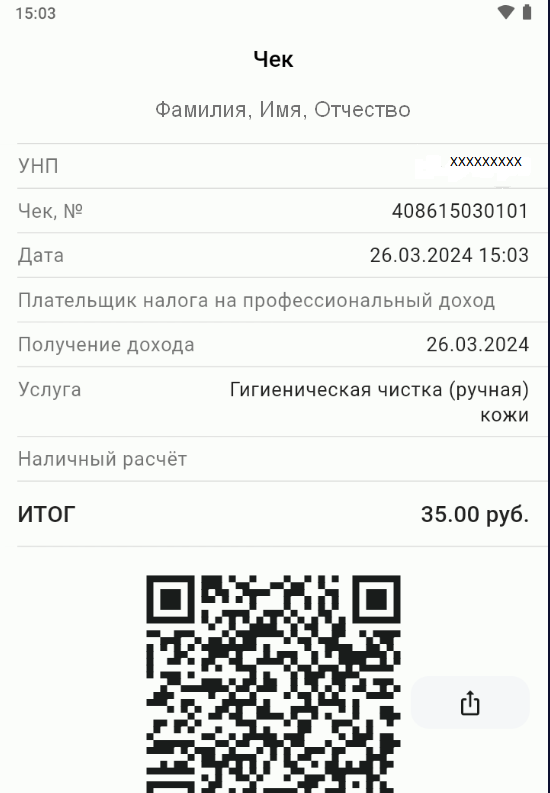 Пресс-центринспекции МНС по Могилевской областиПравильноНеправильновид сделки («Продажа», «Услуга», «Аренда»)УслугаПродажаУходЗанятиенаименование реализуемых товаров (выполненных работ, оказанных услуг)Консультации по уходу за кожей лицаКонсультацияУслуганаименование реализуемых товаров (выполненных работ, оказанных услуг)Косметический гигиенический массаж (ручной) лица МассажЧистканаименование реализуемых товаров (выполненных работ, оказанных услуг)Гигиеническая чистка (ручная) кожиУход